DSRIP Midpoint Assessment Highlights & Key Findings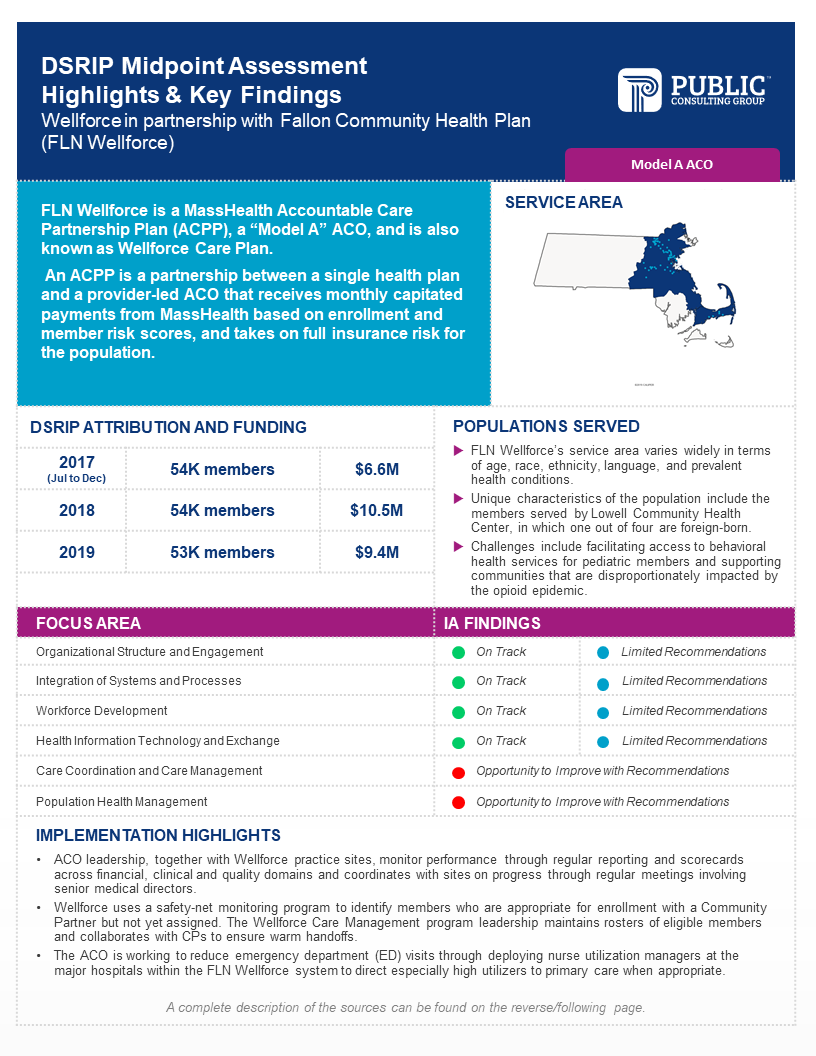 List of Sources for InfographicNOTESPerformance risk is defined as the risk of being unable to treat an illness cost-effectively (unable to control controllable costs). Insurance risk is defined as the risk that a patient will become sick or that a group of patients will have higher than estimated care needs. IntroductionCenters for Medicare and Medicaid Services’ (CMS’) requirements for the MassHealth Section 1115 Demonstration specify that an independent assessment of progress of the Delivery System Reform Incentive Payment (DSRIP) Program must be conducted at the Demonstration midpoint. In satisfaction of this requirement, MassHealth has contracted with the Public Consulting Group to serve as the Independent Assessor (IA) and conduct the Midpoint Assessment (MPA). The IA used participation plans, annual and semi-annual reports, survey responses, and key informant interviews (KIIs) to assess progress of Accountable Care Organizations (ACOs) towards the goals of DSRIP during the time period covered by the MPA, July 1, 2017 through December 31, 2019. Progress was defined by the ACO actions listed in the detailed MassHealth DSRIP Logic Model (Appendix I), organized into a framework of six focus areas which are outlined below. This model was developed by MassHealth and the Independent Evaluator (IE) to tie together the implementation steps and the short- and long-term outcomes and goals of the program. It was summarized into a high-level logic model which is described in the CMS approved Massachusetts 1115 MassHealth Demonstration Evaluation Design document (https://www.mass.gov/doc/ma-independent-evaluation-design-1-31-19-0/download). The question addressed by this assessment is:To what extent has the ACO taken organizational level actions, across six areas of focus, to transform care delivery under an accountable and integrated care model?This report provides the results of the IA’s assessment of the ACO that is the subject of this report. The ACO should carefully consider the recommendations provided by the IA, and MassHealth will encourage ACOs to take steps to implement the recommendations, where appropriate. Any action taken in response to the recommendations must comply with contractual requirements and programmatic guidance.MPA FrameworkThe ACO MPA findings cover six “focus areas” or aspects of health system transformation. These were derived from the DSRIP logic model (Appendix I), by grouping organizational level actions referenced in the logic model into the following domains:Organizational Structure and EngagementIntegration of Systems and ProcessesWorkforce DevelopmentHealth Information Technology and ExchangeCare Coordination and Management Population Health Management Table 1 shows the ACO actions that correspond to each focus area. The ACO actions are broad enough to be accomplished in a variety of ways by different organizations, and the scope of the IA is to assess progress, not to determine the best approach for an ACO to take. The focus area framework was used to assess each entity’s progress. A rating of “On track” indicates that the ACO has made appropriate progress in accomplishing the indicators for the focus area. Where gaps in progress were identified, the entity was rated “On track with limited recommendations” or, in the case of more substantial gaps, “Opportunity for improvement.” See Methodology section for an explanation of the threshold setting process for the ratings.Table 1. Framework for Organizational Assessment of ACOsMethodologyThe IA employed a qualitative approach to assess ACO progress towards DSRIP goals, drawing on a variety of data sources to assess organizational performance in each focus area. The IA performed a desk review of participants’ submitted reports and of MassHealth supplementary data, covering the period of July 1, 2017 through December 31, 2019. These included Full Participation Plans, annual and semi-annual reports, budgets and budget narratives. In addition, the IA developed an ACO Practice Site Administrator survey (“the survey”) to investigate the activities and perceptions of provider practices participating in ACOs. For ACOs with at least 30 practice sites, a random sample of 30 sites was drawn; for smaller ACOs, all sites were surveyed. Survey results were aggregated by ACO for the purpose of assessing each ACO. A supplementary source was the transcripts of KIIs of ACO leaders conducted jointly by the IA and the IE. The need for a realistic threshold of expected progress, in the absence of any pre-established benchmark, led the IA to use a semi-empirical approach to define the state that should be considered “On track.”  As such, the IA’s approach was to first investigate the progress of the full ACO cohort in order to calibrate expectations and define thresholds for assessment. Guided by the focus areas, the IA performed a preliminary review of Full Participation Plans and annual and semi-annual reports. This horizontal review identified a broad range of activities and capabilities that fell within the focus areas, yielding specific operational examples of how ACOs can accomplish the logic model actions for each focus area. Once an inclusive list of specific items was compiled, the IA considered the prevalence of each item and its relevance to the focus area. A descriptive definition of On track performance for each focus area was developed from the items that had been adopted by a plurality of entities. Items that had been accomplished by only a small number of ACOs were considered to be promising practices, not expectations at midpoint. This calibrated the threshold for expected progress to the actual performance of the ACO cohort as a whole.Qualitative coding of documents was used to aggregate the data for each ACO by focus area, and then coded excerpts and survey data were reviewed to assess whether and how each ACO had met the defined threshold for each focus area. The assessment was holistic and did not require that entities meet every item listed for a focus area. A finding of On track was made where the available evidence demonstrated that the entity had accomplished all or nearly all of the expected items, and no need for remediation was identified. When evidence from coded documents was lacking for a specific action, additional information was sought through a keyword search of KII transcripts. Prior to finalizing the findings for an entity, the team convened to confirm that thresholds had been applied consistently and that the reasoning was clearly articulated and documented.See Appendix II for a more detailed description of the methodology.ACO BackgroundWellforce Care Plan in partnership with Fallon Community Health Plan (FLN Wellforce) is an Accountable Care Partnership Plan (ACPP), a “Model A” ACO, and is also known as Wellforce Care Plan. An ACPP is a partnership between a single health plan and a provider-led ACO that receives monthly capitated payments from MassHealth based on enrollment and member risk scores, and takes on full insurance risk for the population. FLN provides a wide range of administrative functions including network management, member services, claims adjudication and compliance. FLN Reliant is one of three Model A ACOs for which FLN holds a contract with EOHHS.Wellforce Care Plan is made up of physicians and other health care providers from, or affiliated with, the following:Circle HealthFloating Hospital for ChildrenHallmark HealthLowell Community Health CenterLowell General HospitalLowell General Physician Hospital OrganizationNew England Quality Care Alliance (NEQCA)Tufts Medical CenterFLN Wellforce’s MassHealth member attribution and allocated non-at-risk DSRIP funding are summarized below.Table 2. FLN Wellforce MassHealth Members and DSRIP Funding 2017-2019FLN Wellforce’s service area varies widely in terms of age, race, ethnic and language diversity as well as other salient characteristics such as household incomes and prevalent health conditions. Specific challenges that the ACO faces in serving this population include engaging persons experiencing  homelessness, facilitating access to behavioral health services for pediatric members, and supporting the several communities in the area that are disproportionately impacted by the opioid overdose epidemic.Summary of FindingsThe IA finds that FLN Wellforce is On track with limited recommendations in four of six focus areas. FLN Wellforce has an Opportunity to improve with recommendations in two focus areas.Focus Area Level ProgressThe following section outlines the ACO’s progress across the six focus areas. Each section begins with a description of the established ACO actions associated with an On track assessment. This description is followed by a detailed summary of the ACO’s results across all indicators associated with the focus area. This discussion includes specific examples of progress against the ACO’s participation plan as well as achievements or promising practices, and recommendations were applicable. The ACO should carefully consider the recommendations provided by the IA, and MassHealth will encourage ACOs to take steps to implement the recommendations, where appropriate. Any action taken in response to the recommendations must be taken in accordance with program guidance and contractual requirements.1. Organizational Structure and EngagementOn Track DescriptionCharacteristics of ACOs considered On track:Established governance structuresincludes representation of providers and members, and a specific consumer advocate, on executive board;receives and incorporates, through the executive board, regular input from the population health management team, and the Consumer Advisory Board/Patient Family Advisory Committee;  has a clear structure for the functions and committees reporting to the board, typically including quality management, performance oversight, and contracts/finance. Provider engagement in delivery system changehas established processes for joint management of quality and performance, including regular performance reporting to share quality and performance data, on-going performance review meetings where providers and ACO discuss areas for improvement of performance, and education and training for staff where applicable;  communicates a clearly articulated performance management strategy, including goals and metrics, to practice sites, but also grants sites some autonomy on how to meet those goals, and uses feedback from providers and sites in ACO-wide continuous improvement for quality and performance.ResultsThe IA finds that FLN Wellforce is On track with limited recommendations in the Organizational Structure and Engagement focus area. Established governance structures FLN Wellforce established appropriate governance structures. The ACO’s governance structure is clear and appears to operate efficiently, The Joint Operating Committee (JOC) ensures bilateral decision making between Fallon Health and Wellforce Care Plan with membership on the JOC evenly split between the two organizations.The Board of Managers (BoM) works alongside the JOC and is responsible for oversight of the ACO. The Board is comprised of physician group representatives, community health center representatives, and a consumer advocate; the Board also includes physicians from Lowell General Hospital, Lowell Community Health Center, New England Quality Care Alliance and Tufts Medical Center.FLN Wellforce’s Quality Committee oversees the ACO’s quality improvement and performance analytics operations. The Finance/Funds Flow Committee tracks DSRIP spending and strategic programmatic updates. The Implementation Committee oversees five separate work groups, comprised of ACO front-line staff capable of providing direct experience with value-based payment (VBP) initiatives to the committee and ultimately to the JOC and BoM.Provider engagement in delivery system changeProviders participate in quality and performance management through representation on the JOC, BoM, Quality Committee, and Implementation Committee. FLN Wellforce ACO medical directors regularly engage frontline staff to discuss and review key performance indicators and utilization data to inform provider performance tracking. The medical director’s team additionally provides provider-facing education opportunities to assist in better understanding and optimizing Model A contract requirements.RecommendationsThe IA encourages FLN Wellforce to review its practices in the following aspects of the Organizational Structure and Engagement focus area, for which the IA did not identify sufficient documentation to assess progress:clearly defining PFAC (Patient and Family Advisory Committee) membership structure and ensure regular meetings occur between the PFAC and JOC or BoM.Promising practices that ACOs have found useful in this area include:Established governance structuresengaging Community Partners (CPs) in ACO governance by developing a subcommittee with ACO and CP representatives focused on increasing CP integration and collaboration.creating a centralized PFAC to synthesize information from practice site specific PFACs and disseminate promising practices to other provider groups and practice sites within the ACO’s network.seeking feedback from consumer representatives or PFACs related to member experience prior to adoption of new care protocols or other changes.including a patient representative in each of an ACO’s subcommittees in addition to having a patient representative on the governing board.Provider engagement in delivery system changeprotecting dedicated provider time for population health level activities or individual quality improvement projects.engaging frontline providers in continuous feedback loops to identify areas where patient experience could be improved.hosting regular meetings between providers or provider groups and senior management to collect provider feedback on care management operations and quality improvement initiatives.developing provider-accessible performance dashboards with practice-site level data.employing individuals in roles dedicated to QI, who assist providers and practice sites to review quality measures and identify pathways to improve care processes and provider performance.2. Integration of Systems and ProcessesOn Track DescriptionCharacteristics of ACOs considered On track:Administrative coordination among ACO member organizations and with CPscirculates frequently updated lists including enrollee contact information and flags members who are appropriate for receiving CP supports;shares reports including risk stratification, care management, quality, and utilization data with practice sites;practice sites report that when members are receiving care coordination and management services from more than one program or person, these resources typically operate together efficiently.Clinical integration among ACO member organizations and with CPsdeploys shared team models for care management, locating ACO staff at practice sites, and providing both role-specific and process-oriented training for staff at practice sites;enables PCP access to all member clinical information through an EHR; and sites are able to access results of screenings performed by the ACO;co-locates BH resources and primary care where appropriate. Joint management of performance and qualityarticulates a clear and reasoned plan for quality management that jointly engages practice sites and ACO staff, and explicitly incorporates specific quality metrics;dedicates a clinician leadership role and ACO staff to reviewing performance data, identifying performance opportunities, and implementing associated change initiatives in cooperation with providers.ACO/MCO coordination (at Accountable Care Partnership Plans)shares administrative and clinical data between ACO and MCO entities, and circulates regular reports including population health and cost-of-care analysis; is coordinated by a Joint Operating Committee for alignment of MCO and ACO activities, which manages clinical integration and is planning transitions of functions from MCO to ACO over time.ResultsThe IA finds that FLN Wellforce is On track with limited recommendations in the Integration of Systems and Processes focus area. Administrative coordination among ACO member organizations and with CPs FLN Wellforce employs a Lowell Community Programs RN Program Manager to serve as the primary point of contact between FLN Wellforce and CPs and oversee care coordination and care management (CCCM) services at practice sites through regular meetings with CP leaders. Staff from the ACO and CPs use these regular coordination meetings to cover topics such as care management program eligibility and member engagement, improving provider integration, and quality improvement.Clinical integration among ACO member organizations and with CPs FLN Wellforce hospital practice sites each rely on a utilization nurse to assist in ED discharge planning, inpatient/observation discharge planning, and coordinating follow-up services with all necessary providers including CPs following an encounter or admission. Beyond this, FLN Wellforce also reports using DSRIP funding to hire a consultant specifically focused on care integration and communication efforts specifically with CPs. FLN Wellforce also uses a safety-net monitoring program to identify eligible members not currently assigned to LTSS or BH CPs for engagement. The ACO’s Director of Care Management ensures warm handoffs to appropriate CPs through the maintenance of a roster of all eligible members. Joint management of performance and qualityACO leadership, together with FLN Wellforce practice sites, monitor performance through regular reporting and scorecards on financial, clinical and quality domains. The ACO’s data and analytics team shares results with sites through regular meetings as well as through the ACO’s medical director meeting on a monthly basis. It is not clear if FLN Wellforce works with CPs using a similar structure. Individual PCPs are then held accountable financially for performance across several categories including: ED diversion, Post-ED follow-up, Transition of Care initiatives (such as appropriate home health usage, post-acute PCP visits, medication reconciliation), referral management, adherence to appropriate site of service for patient needs (PCP office vs urgent care vs ED), and free standing labs vs hospital lab use. While individual providers are held accountable for the efficiency metrics, FLN Wellforce holds practice sites accountable for quality metrics. ACO/MCO coordination (at Accountable Care Partnership Plans)  FLN performs care management functions and FLN performs lower-level care management and care management for specific conditions such as cancer. FLN also handles back-office functions such as materials fulfillment and call center duties. FLN and Wellforce are able to electronically share member contact information, comprehensive assessments, and care plans. RecommendationsThe IA encourages FLN Wellforce to review its practices in the following aspects of the Integration of Systems and Processes focus area, for which the IA did not identify sufficient documentation to assess progress:conducting regular performance and quality meetings with high-volume CPs; andconsidering approaching CP collaboration using a similar framework, as that of ACO providers and practice sites; conduct regular performance data collection and reporting along with performance meetings to formalize a systematic structure for CP partnership and oversight.Promising practices that ACOs have found useful in this area include:Administrative coordination among ACO member organizations and with CPsestablishing weekly meetings to discuss newly engaged members.establishing monthly meetings with practices sites and CPs to discuss member care plans. creating a case review process including care coordination, service gaps and service duplication.sharing member risk stratification reports including results of predictive modeling.Clinical Integration among ACO member organizations and with CPsdesignating a practice site champion responsible for integrating Care Coordination and Care Management (CCCM) and clinical care plans. embedding CCCM staff at practice sites to participate in shared model for care management.providing resiliency training to CCCM staff to improve team cohesion and offer emotional support.developing a centralized care management office to support member care teams in conducting needs assessment, follow-up, disease management and transitions of care.following members for at least 30 days post-discharge from the hospital.providing laptops or other devices that enable EHR access by off-site providers during visits with members.holding monthly meetings of CCCM teams to share best practices, develop solutions to recent challenges and provide collegial support.Joint management of performance and qualitydeveloping practice site specific quality scorecards and reviewing them at monthly or quarterly meetings.having the Joint Operating Committee (JOC) review scorecards of clinical, quality, and financial measures.sharing individual performance reports containing benchmarks or practice wide comparisons with providers.ACO/MCO coordination (at Accountable Care Partnership Plans)reviewing performance and quality outcomes at regular governance meetings.developing coordinated goals related to operations, budget decisions and clinical quality outcomes3. Workforce DevelopmentOn Track DescriptionCharacteristics of ACOs considered On track:Recruitment and retentionsuccessfully hired staff for care coordination and population health, leaving no persistent vacancies;uses a variety of mechanisms to attract and retain a diverse team, such as opportunities for career development, educational assistance, ongoing licensing and credentialing, loan forgiveness and leadership training.Trainingoffers training to staff, including role-specific topics such as integrating primary care, behavioral health, health-related social needs screening and management, motivational interviewing, and trauma-informed care;has established policies and procedures to ensure that staff meet the contractual training requirements, and holds ongoing, regularly scheduled, training to ensure that staff are kept up to date on best practices and advances in the field as well as refreshing their existing knowledge.Teams and staff roles designed to support person-centered care delivery and population healthhires nonclinical staff such as CHWs, navigators, and recovery peers, and deploy them as part of interdisciplinary care delivery teams including CCCM staff, medical providers, social workers and BH clinicians;deploys clinical staff in population health roles and nontraditional settings and trains a variety of staff to provide services in homes or other nonclinical settings. ResultsThe IA finds that FLN Wellforce is On track with limited recommendations in the Workforce Development focus area. Recruitment and retentionFLN Wellforce has designed a multi-faceted recruitment process focused on mutual selection. The ACO’s recruitment, retention and training strategies have prevented any persistent staff vacancies, enabled the professional growth of their staff, and increased staff capacity to provide quality care. FLN Wellforce identified candidates through targeted outreach efforts at professional and trade schools, attending job fairs, and use of various online and university jobs boards. Internal networks were also used to advertise positions, and employees were offered a referral bonus to help expedite the recruitment process. Additionally, Wellforce developed a defined internal career ladder for nurses and other medical assistants to assist in adding transparency around organizational career progression.TrainingAll staff attend monthly training and skill-building meetings across a variety of topics including care management, technical capabilities, and care coordination. In addition to ACO-wide onboarding training, staff are also encouraged to complete more site-specific training upon hire. These trainings include topics in harm reduction tactics, tools for engaging patients, relationship-building with community agencies and social services, and HIT training in FLN Wellforce EHRs and care management platforms.FLN Wellforce also developed a “Comprehensive Outreach Education Certification” program for all community health workers (CHW), a tuition reimbursement of up to $2,500 for master’s level classes at approved institutions and bi-annual Medical Interpreter Training programs. Teams and staff roles designed to support person-centered care delivery and population health FLN Wellforce operationalizes person-centered care through the inclusion of CHWs, Behavioral Health Clinicians, and social workers in clinical settings. Clinical staff also actively serve as population health and quality officers throughout the ACO. FLN Wellforce established interdisciplinary teams including CCCM staff, medical providers, behavioral health specialists, and social workers; in accordance with MassHealth guidance.RecommendationsThe IA encourages FLN Wellforce to review its practices in the following aspects of the Workforce Development focus area, for which the IA did not identify sufficient documentation to assess progress:using a variety of mechanisms to attract and retain a diverse team, such as opportunities for career development, educational assistance, ongoing licensing and credentialing, loan forgiveness and leadership training.Promising practices that ACOs have found useful in this area include:Promoting diversity in the workplacecompensating staff with bilingual capabilities at a higher rate. establishing a Diversity and Inclusion Committee to assist HR with recruiting diverse candidates. advertising in publications tailored to non-English speaking populations.attending minority focused career fairs.recruiting from diversity-driven college career organizations. tracking the demographic, cultural, and epidemiological profile of the service population to inform hiring objectives.implementing an employee referral incentive program to leverage existing bilingual and POC CP staff’s professional networks for recruiting. advertising positions with local professional and civic associations such as the National Association of Social Work, Spanish Nurses Association, Health Care Administrators, National Association of Puerto Rican and the Hispanic Social Workers.recruiting in other geographic areas with high concentrations of Spanish speakers or other needed language skills, and then helping qualified recruits with relocation expenses. Recruitment and retentioncontracting with a local social services agency capable of providing the ACO with short term CHWs, enabling the ACO to rapidly increase staff on an as-needed basis.onboarding cohorts of new CCCM staff with common start dates, enabling shared learning.implementing mentorship programs that pair newly onboarded staff with senior members to expedite training, especially amongst CCCM teams with complex labor divisions.providing opportunities for a staff voice in governance through regularly scheduled leadership town halls at individual practice sites.recruiting staff from professional associations, such as the Case Management Society of America, and from targeted colleges and universities.offering staff tuition reimbursement for advanced degrees and programs.using employee referral bonuses to boost recruitment.Trainingoffering staff reimbursement for training from third party vendors. tracking staff engagement with training modules and proactively identifying staff who have not completed required trainings.providing additional training opportunities through on-line training programs from third party vendors.offering Medical Interpreter Training to eligible staff.sponsoring staff visits to out of state health systems to learn best practices and bring these back to the team through peer-to-peer trainings.Teams and staff roles designed to support person-centered care delivery and population healthprotecting provider time for pre-visit planning.pairing RN care managers or social workers with CHWs to provide care coordination.including pharmacists/pharmacy technicians and dieticians on care teams. developing trainings and protocols for staff providing home visits.developing trainings and protocols for staff using telemedicine.leveraging CHWs who specialize in overcoming barriers to engagement, including issues of distrust of the medical community, to build relationships with hard-to-engage members.4. Health Information Technology and ExchangeOn Track DescriptionCharacteristics of ACOs considered On track:Infrastructure for care coordination and population healthuses an EHR to aggregate and share information among providers across the ACOhas a care management platform in place to facilitate collaborative patient care across disciplines and providers; uses a population health platform that integrates claims, administrative, and clinical data, generates registries by condition or risk factors, predictive models, utilization patterns, and financial metrics, and identifies members eligible for programs or in need of additional care coordination. Systems for collaboration across organizationshas taken steps to improve the interoperability of their EHR; shares real-time data including event notifications, and uses dashboards to share real time program eligibility and performance data;creates processes to enable two-way exchange of member information with CPs and develops workarounds to solve interoperability challenges.ResultsThe IA finds that FLN Wellforce is On track with limited recommendations in the Health Information Technology and Exchange focus area. Infrastructure for care coordination and population healthFLN Wellforce prioritized investments in EHR infrastructure and in training clinical care staff in EHR use.Although FLN Wellforce’s provider sites use a variety of EHR platforms, data from various platforms is integrated into a single data warehouse from which provider-specific reports are generated monthly. Additionally, care management teams have portal access to a performance data dashboard. The variety of EHR platforms across provider sites does not appear to hinder Wellforce’s ability to generate, collect or access essential data from across the ACO. FLN Wellforce uses a third-party Event Notification System (ENS) to collect real-time data on patients. FLN Wellforce is also developing a behavioral health ENS. Wellforce reports being able to mostly incorporate ADT Feeds/Real-Time Event Notification into population health analytics or related technologies and some ACO PCP sites have access to ADT feeds/real-time event notification. FLN Wellforce also uses ADT feeds, secure faxes, Mass HIway, and secure emails to disseminate event notifications to PCPsSystems for collaboration across organizationsRecognizing gaps in information available to providers, FLN Wellforce is also developing a data warehouse to further connect providers to patient records. FLN Wellforce’s system will integrate clinical, claims, and ENS data giving providers additional patient and population information. FLN Wellforce plans to use this HIE and data warehouse to develop and maintain registries of patients by risk factors, utilization levels, and health conditions.Processes for data sharing with Community Programs are less explicitly defined by FLN Wellforce. FLN Wellforce was working to develop consistent and repeatable processes for two-way information sharing across all their CP partners at the inception of the Demonstration Project.RecommendationsThe IA encourages FLN Wellforce to review its practices in the following aspects of the Health Information Technology and Exchange focus area, for which the IA did not identify sufficient documentation to assess progress:using a population health platform that integrates claims, administrative, and clinical data, generates registries by condition or risk factors, predictive models, utilization patterns, and financial metrics, and identifies members eligible for programs or in need of additional care coordination; andcreating processes to enable two-way exchange of member information with CPs and develops workarounds to solve interoperability challenges.Promising practices that ACOs have found useful in this area include:Infrastructure for care coordination and population healthleveraging EHR integrated care management and population health platforms. automating risk stratification to identify high-risk, high-need members.developing HIT training for all providers as part of an on-boarding plan.incorporating meta-data tagging into care management platforms to allow supervisors to monitor workflow progress. conducting ongoing review and evaluation of risk stratification algorithms to improve algorithms and refine the ACO’s approach to identifying members at risk who could benefit from PHM programs. Systems for collaboration across organizationsestablishing EHR portals that allow members to engage with their chart and their care teams. providing EHR access through a web portal for affiliated providers, CPs or other entities whose EHR platforms are not integrated with the ACOs EHR.developing methods to aggregate data from practice sites across the ACO; particularly if sites use different EHRs. pushing ADT feeds to care managers in real time to mitigate avoidable ED visits and/or admissions.developing continuously refreshing dashboards to share real-time program eligibility and performance data.5. Care Coordination and Care Management On Track DescriptionCharacteristics of ACOs considered On track:Full continuum collaborationcollaborates with state agencies such as DMH;has established processes for identifying members eligible for BH or LTSS services and collaborating with CPs, including exchanging member information, and collaborating for care coordination when CP has primary care management responsibility;designates a point of contact for CPs to facilitate communication; incorporates social workers into care management teams and integrates BH services, including Office-Based Addiction Treatment (OBAT), into primary care.Member outreach and engagementuses both IT solutions and manual outreach to improve accuracy of member contact information; uses a variety of methods to contact assigned members who cannot be reached telephonically by going to members’ homes or to community locations where they might locate the individual (e.g. a congregate meal site);addresses language barriers through steps such as translating member-facing materials, providing translators for appointments, and recruiting CCCM staff who speak members’ languages;supports members who lack reliable transportation by providing rides or vouchers, and/or providing services in homes or other convenient community settings; Connection with navigation and care management serviceslocates CCCM staff in or near EDs;enables staff to build 1:1 relationships with high-need members, and uses telemedicine, secure messaging, and regular telephone calls for ongoing follow up with members;provides members with 24/7 access to health education and nurse coaching, through a hotline or live chat;implements best practices for transitions of care, including warm handoffs between transition of care teams and ACO team;implements processes to direct members to the most appropriate care setting, including processes to re-direct members to primary care to reduce avoidable emergency department visits; Referrals and follow upstandardizes processes for referrals for BH, LTSS, and health related social needs (HRSN), and ability to systematically track referrals, enabling PCPs and care coordinators to confirm that a member received a service, incorporate results into the EHR and care plan;conducts regular case conferences to coordinate services when a member has been referred.ResultsThe IA finds that FLN Wellforce has an Opportunity to improve with recommendations in the Care Coordination and Care Management focus area.Full continuum collaborationFLN Wellforce has developed its care management teams to prioritize integrating CCCM programs with CPs to ensure efficient coordination. Survey results also indicate that practice sites view CP relationships favorably. FLN Wellforce drives care coordination through strategic relationships with CPs via nurse program managers and a Clinical Program Director focused on enhancing CP collaboration. The program managers act as liaisons between the CCCM team and the CP to ensure warm handoffs occur systematically. FLN Wellforce deploys CHWs, Behavioral Health clinicians, and social workers in clinical settings. Additionally, each ACO practice site has nurse care managers who focus on coordinating PCPs, and facilitating care information between providers, program managers, BH providers, and acute and subacute care providers.Member outreach and engagementFLN Wellforce approaches member engagement via three primary means: providing important member information through educational sessions and CHW outreach, embedding CCCM personnel in EDs to engage at risk patients and ensuring culturally appropriate access capacities are available across practice sites. This approach appears to be enabled through a care management platform capable of capturing up-to-date patient preferences and contact information.FLN Wellforce offers member health education through disease management workshops for members with chronic conditions such as asthma and diabetes. These educational sessions are also offered telephonically. The RN Care Managers and Community Health Workers (CHWs) also provide individualized patient education and informational resources to members.CCCM staff are embedded in FLN Wellforce EDs and primary care clinics to enroll eligible members into specialized care management and outreach programs. CHWs also conduct outreach to patients via in-person community visits to shelters, tent encampments, and community centers.FLN Wellforce focuses on providing linguistically appropriate materials by employing video interpretation services, hiring onsite interpreters, providing bi-annual medical interpretation training to selected bi-lingual staff. It also uses outreach marketing materials in multiple languages and developed medical translation training bi-annually for all interested staff to ensure members can receive care in their preferred language.FLN Wellforce ensures that member contact information can be updated via their Care Management platform, exchanges information with CPs when possible, and also documents a member’s preferred contact method in their EHR systems. Connection with navigation and care management services FLN Wellforce has increased their capacity for care management through focusing on formalizing processes of warm handoffs, reducing ED visits of high utilizers and providing 24/7 patient access to nurses.FLN Wellforce appears to have formalized policies around warm handoffs. Following care, CCCM staff emphasize assisting patients in accessing social services. CHWs navigate patients to community resources such as housing, transportation, nutrition, and legal assistance when needed.FLN Wellforce is also working to reduce ED visits through deploying nurse utilization managers at the major hospitals within the FLN Wellforce system to direct especially high utilizers to primary care when appropriate. This initiative is centered on improving communication with members regarding where they can access urgent, but non-emergent care. Patients are also provided 24/7 access to health education and nurse coaching via a third-party nurse hotline, ensuring timely access to patient services. Referrals and follow upFLN Wellforce appears to track and manage referrals primarily through its Quality Management Committee which develops monthly reports and shares them with appropriate providers. Although a detailed referral management process was not reviewed by the IA, the ACO Site Administrator survey indicates that certain service lines have access to and actively adhere to formalized referral management practices. The FLN Wellforce CCCM program attempts to schedule follow-up care in coordination with PCPs through pre-discharge patient assessments considering all post-discharge needs from rehabilitation services, including transportation needs, home care needs, and any CP-related services. While it appears that FLN Wellforce has strong practices in post-discharge follow-up, no direct evidence indicates that the ACO is using its EHR systems to track referrals. Additionally, no evidence definitively supports that case conferences occur with regularity in the patient follow-up process.     RecommendationsThe IA encourages FLN Wellforce to review its practices in the following aspects of the Care Coordination and Care Management focus area, for which the IA did not identify sufficient documentation to assess progress:clarifying the process through which a CP is declared responsible for primary care management and ensuring that this process is clearly indicated in the ACO’s EHR systems;collaborating with state agencies such as DMH and creating a directory/resource map used by CCCM staff;incorporating social workers into care management teams and integrating BH services, including OBAT, into primary care;supporting members who lack reliable transportation by providing rides or vouchers, and/or providing services in homes or other convenient community settings; using Peer Support and/or CHW throughout the provision of ACO supports and activities;training staff in techniques for engagement such as motivational interviewing;enabling staff to build 1:1 relationships with high-need members, and using secure messaging, and regular telephone calls for ongoing follow up with members;implementing best practices for transitions of care, including warm handoffs between transition of care teams and ACO team;standardizing processes for referrals for BH, LTSS, and health related social needs (HRSN) services and systematically tracking referrals, enabling PCPs and care coordinators to confirm that a member received a service, incorporate results into the EHR and care plan; andconducting regular case conferences to coordinate services when a member has been referred.Promising practices that ACOs have found useful in this area include:Full continuum collaborationestablishing a systematic documentation process to track members receiving care coordination from CPs.matching members based on their needs to interdisciplinary care coordination teams that include representatives from primary care, nursing, social work, pharmacy, community health workers and behavioral health.expanding BH integration through multiple strategies, including embedding staff in primary care sites, reverse integration of physical health care at BH sites, and telehealth.increasing two-way sharing of information between ACOs and CPs.leveraging EHR-integrated tools to flag members requiring a higher level of care coordination.coordinating with government agencies and community organizations to enhance care coordination and avoid duplication for members receiving other services.supporting families of pediatric members by offering to have care managers work with school-based personnel to address health or disability related needs identified in the Individualized Education Program. Member outreach and engagementdeveloping a high-intensity program for extremely high-need, high-risk members with strategically low case load.establishing trust between members and CCCM staff by building and maintaining a 1:1 consistent relationship. creating a mobile phone lending program for hard-to-reach members, particularly those experiencing housing instability.embedding CCCM staff in EDs.creating a “Navigation Center” to manage referrals outside the ACO, handle appointment scheduling, and coordinate testing, follow-up, and documentation transfers.developing an assistance fund to support transportation vouchers and low-cost cell phones.Connection with navigation and care management servicesutilizing EHR-based documentation transfer during warm handoffs.establishing daily or weekly care management huddles that connect PCPs and CCCM teams and streamline care transitions.Referrals and follow uputilizing EHR messaging tools to better describe the purpose of specialty consults and a plan for follow-up communication. automating referral tracking and management, using flags to prompt referrals, linked directories to suggest appropriate providers and services, notifications to care managers when referral results are available, and databases allowing care teams to easily identify follow-up needs.6. Population Health Management On Track DescriptionCharacteristics of ACOs considered On track:Integration of health-related social needsstandardizes screening for health-related social needs (HRSN) that includes housing, food, and transportation;incorporates HRSN with other factors to target members for more intensive services;Builds mature partnerships with community-based organizations to whom they can refer members for services has a plan approved for provision of flexible services;Population health analysisarticulates a coherent strategy for stratifying members to service intensity and use of a population health analysis platform to combine varied data sources, develop registries of high-risk members, and stratify members at the ACO level. integrates cost data into reports given regularly to providers to facilitate cost-of-care management.Program development informed by population health analysisoffers PHM programs that target all eligible members (not just facility-specific), and target members by medical diagnosis, BH needs (including non-CP eligible), HRSNs, care transitions;  offer interactive wellness programs such as smoking cessation, diet/weight management. ResultsThe IA finds that FLN Wellforce has an Opportunity to improve with recommendations in the Population Health Management focus area. Integration of health-related social needsFLN Wellforce CCCM teams conduct HRSN screenings that cover housing, nutrition, and transportation. FLN Wellforce also screens for transportation and other needs as part of post-discharge assessment and CHWs assist patients in obtaining these services. FLN Wellforce has a plan approved for provision of flexible services.Population health analysisFLN Wellforce utilizes a third-party population health tool for risk stratification and modeling. The software generates patient registries based on FLN Wellforce claims data. The program focuses specifically on reducing inpatient utilization and ED visits by the top 5% of FLN Wellforce’s highest resource utilizing patients. FLN Wellforce EHR systems also tracks patient risk stratification information, making it readily available to CCCM staff. Additionally, FLN Wellforce uses clinical data and HRSN screenings to generate a registry of members appropriate for more intensive care coordination.FLN Wellforce reports using TCOC performance accountability goals, based on TCOC analysis. Additionally, FLN Wellforce reports that providers are given access to TCOC data via budgeting software.Program development informed by population health analysisFLN Wellforce provides several chronic condition management programs for diabetes management, cancer patient navigation, and other various disease diagnoses. These programs focus on disease education in face to face meetings, connecting members to additional care and re-directing patients from inpatient admissions when appropriate.In order to expand access, FLN Wellforce has also increased telemedicine capacities. Specifically, the ACO uses telemedicine to target high risk members or patients with two or more chronic conditions to increase capacity for follow-ups. FLN Wellforce has also described its plans to develop additional programs based on findings from population health analytics and its risk stratification registries. FLN Wellforce plans to share rosters of high-risk patients who have proven difficult to engage, with CHWs and CPs to identify best practices in engaging these members. FLN Wellforce also reports developing a program for SUD management specifically targeted at members with high utilization. RecommendationsThe IA encourages FLN Wellforce to review its practices in the following aspects of the Population Health Management focus area, for which the IA did not identify sufficient documentation to assess progress:documenting responses to HRSN screening assessments in the EHR;using HRSN screening assessment responses stratify members by risk or increase access to care;building mature partnerships with community-based organizations to whom they can refer members for services;offering PHM programs that target members by BH needs (including non-CP eligible), HRSNs, and care transitions;  actively disseminating cost data to providers to facilitate cost-of-care management; andoffering interactive wellness programs such as smoking cessation, diet/weight management.Promising practices that ACOs have found useful in this area include:Integration of health-related social needsimplementing universal HRSN screening in all primary care sites and behavioral health outpatient sites. using screening tools designed to identify members with high BH and LTSS needs.using root-cause analysis to identify underlying HRSNs or unmet BH needs that may be driving frequent ED utilization or readmissions.partnering with local fresh produce vendors, mobile grocery markets, and food banks to provide members with access to healthy meals. providing a meal delivery service, including medically tailored meals, for members who are not able to shop for or prepare meals.organizing a cross-functional committee to understand and address the impact of homelessness on members’ health care needs and utilization. enabling members and CCCM field staff to document HRSN screenings in the EHR using tablet devices with a secure web-based electronic platform.automating referrals to community agencies in the EHR/care management platform.Population health analysisdeveloping and utilizing condition-specific dashboard reports for performance monitoring that include ED and hospital utilization and total medical expense. developing key performance indicator (KPI) dashboards, viewable by providers, that track financial and operational metrics and provide insights into patient demographics and how the population utilizes services.developing a registry or roster that includes cost and utilization information from primary care and specialty services for primary care teams and ACO leadership to better serve MassHealth ACO members.implementing single sign-on and query capability into the online Prescription Monitoring Program, so that providers can quickly access and monitor past opioid prescriptions to promote safe opioid prescribing.Program development informed by population health analysisengaging top level ACO leadership in design and oversight of PHM strategy.developing methods to assess members’ impactibility as well as their risk, so that programs can be tailored for and targeted to the members most likely to benefit. developing services that increase access to real-time BH care, such as a SUD urgent care center.developing programs that address BH needs and housing instability concurrently.offering SUD programs tailored to subgroups such as pregnant members, LGBT members, and members involved with the criminal justice system allowing the care team to specialize in helping these vulnerable populations.providing education at practice sites or community locations such as:medication workshops that cover over-the-counter and prescription medication side effects, how to take medications, knowing what a medication is for, and identifying concerns to share with the doctor.expectant parenting classes that cover preparation for childbirth, breastfeeding, siblings, newborn care, and child safety.cooking classes that offer recipes for healthy and cost-effective meals.offering items that support family health such as:free diapers for members who have delivered a baby as an incentive to keep a postpartum appointment within 1-12 weeks after delivery.car seats, booster seats, and bike helmets. dental kits. Overall Findings and RecommendationsThe IA finds that FLN Wellforce is On track with limited recommendations across four focus areas of progress under assessment at the midpoint of the DSRIP Demonstration. FLN Wellforce has an Opportunity to improve in two focus areas.The IA encourages FLN Wellforce to review its practices in the following aspects of the focus areas, for which the IA did not identify sufficient documentation to assess or confirm progress:Organizational Structure and Engagementclearly defining PFAC (Patient and Family Advisory Committee) membership structure and ensure regular meetings occur between the PFAC and JOC or BoM.Integration of Systems and Processesconducting regular performance and quality meetings with high-volume CPs; andconsidering approaching CP collaboration using a similar framework, as that of ACO providers and practice sites; conduct regular performance data collection and reporting along with performance meetings to formalize a systematic structure for CP partnership and oversight.Workforce Developmentusing a variety of mechanisms to attract and retain a diverse team, such as opportunities for career development, educational assistance, ongoing licensing and credentialing, loan forgiveness and leadership training.Health Information Technology and Exchangeusing a population health platform that integrates claims, administrative, and clinical data, generates registries by condition or risk factors, predictive models, utilization patterns, and financial metrics, and identifies members eligible for programs or in need of additional care coordination; andcreating processes to enable two-way exchange of member information with CPs and develops workarounds to solve interoperability challenges.Care Coordination and Care Managementclarifying the process through which a CP is declared responsible for primary care management and ensuring that this process is clearly indicated in the ACO’s EHR systems;collaborating with state agencies such as DMH and creating a directory/resource map used by CCCM staff;incorporating social workers into care management teams and integrating BH services, including OBAT, into primary care;supporting members who lack reliable transportation by providing rides or vouchers, and/or providing services in homes or other convenient community settings; using Peer Support and/or CHW throughout the provision of ACO supports and activities;training staff in techniques for engagement such as motivational interviewing;enabling staff to build 1:1 relationships with high-need members, and using secure messaging, and regular telephone calls for ongoing follow up with members;implementing best practices for transitions of care, including warm handoffs between transition of care teams and ACO team;standardizing processes for referrals for BH, LTSS, and health related social needs (HRSN) services and systematically tracking referrals, enabling PCPs and care coordinators to confirm that a member received a service, incorporate results into the EHR and care plan; andconducting regular case conferences to coordinate services when a member has been referredPopulation Health Managementdocumenting responses to HRSN screening assessments in the EHR;using HRSN screening assessment responses stratify members by risk or increase access to care;building mature partnerships with community-based organizations to whom they can refer members for services;offering PHM programs that target members by BH needs (including non-CP eligible), HRSNs, and care transitions;  actively disseminating cost data to providers to facilitate cost-of-care management; andoffering interactive wellness programs such as smoking cessation, diet/weight management.FLN Wellforce should carefully self-assess the areas noted above, and consider the corresponding promising practices identified by the IA for each focus area. Any action taken in response to the recommendations must comply with contractual requirements and programmatic guidance.Appendix I: MassHealth DSRIP Logic Model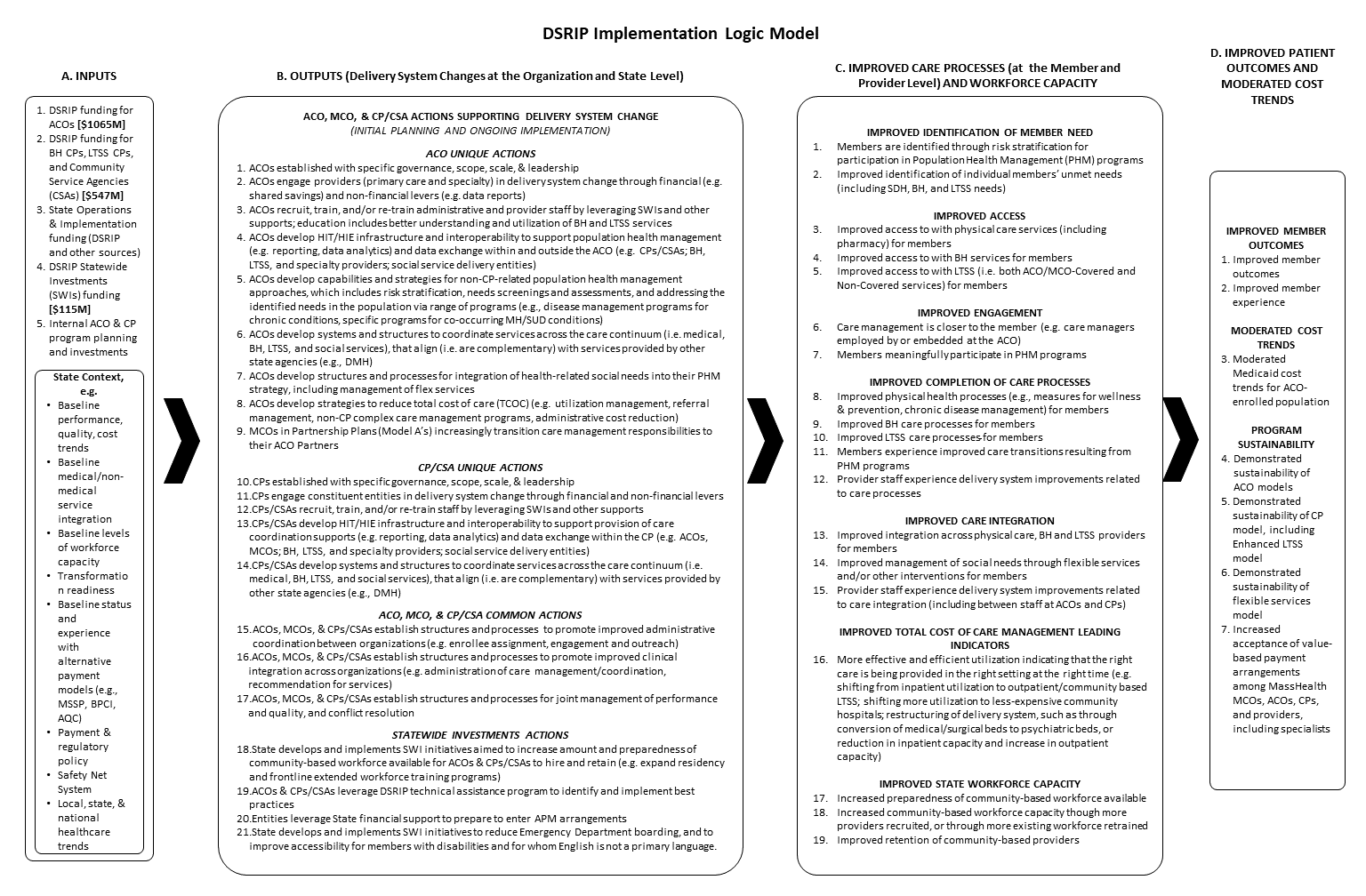 Appendix II: MethodologyThe Independent Assessor (IA) used participation plans, annual and semi-annual reports, survey responses, and key informant interviews (KIIs) to assess progress of Accountable Care Organizations (ACOs) towards the goals of DSRIP during the time period covered by the MPA, July 1, 2017 through December 31, 2019. Progress was defined by the ACO actions listed in the detailed MassHealth DSRIP Logic Model (Appendix I), organized into a framework of six focus areas which are outlined below. This model was developed by MassHealth and the Independent Evaluator (IE) to tie together the implementation steps and the short- and long-term outcomes and goals of the program. It was summarized into a high-level logic model which is described in the CMS approved Massachusetts 1115 MassHealth Demonstration Evaluation Design document (https://www.mass.gov/doc/ma-independent-evaluation-design-1-31-19-0/download). The question addressed by this assessment is:To what extent has the ACO taken organizational level actions, across six areas of focus, to transform care delivery under an accountable and integrated care model?Data SourcesThe MPA drew on multiple data sources to assess organizational performance in each focus area, including both historical data contained in the documents that ACOs were required to submit to MassHealth, and newly collected data gathered by the IA and/or IE. The IA performed a desk review of documents that ACOs were required to submit to MassHealth, including participation plans, annual and semi-annual reports. In addition, the IA developed and conducted an ACO Practice Site Administrator survey to investigate the practices and perceptions of participating primary care practices. The IE developed a protocol for ACO Administrator KIIs, which were conducted jointly by the IA and the IE. List of MPA data sources: Documents submitted by ACOs to MassHealth covering the reporting period of July 1, 2017 through December 31, 2019:Full Participation Plans (FPPs)Semi-annual and Annual Progress Reports (SPRs, APRs)Budgets and Budget Narratives (BBNs)Newly Collected DataACO Administrator KIIsACO Practice Site Administrator SurveyFocus Area Framework The ACO MPA assessment findings cover six “focus areas” or aspects of health system transformation. These were derived from the DSRIP logic model, by grouping organizational level actions referenced in the logic model into the following domains:Organizational Structure and EngagementIntegration of Systems and ProcessesWorkforce DevelopmentHealth Information Technology and ExchangeCare Coordination and ManagementPopulation Health Management Table 1 shows the ACO actions that correspond to each focus area. This framework was used to assess each ACO’s progress. A rating of On track indicates that the ACO has made appropriate progress in accomplishing each of the actions for the focus area. Where gaps in progress were identified, the ACO was rated “On track with limited recommendations” or, in the case of more substantial gaps, “Opportunity for improvement.” Table 1. Framework for Organizational Assessment of ACOs Analytic ApproachThe ACO actions are broad enough to be accomplished in a variety of ways by different ACOs, and the scope of the IA is to assess progress, not to prescribe the best approach for an ACO. Moreover, no pre-established benchmark is available to determine what represents adequate progress at the midpoint. The need for a realistic threshold of expected progress led the IA to use a semi-empirical approach to define the state that should be considered On track. Guided by the focus areas, the IA performed a preliminary review of Full Participation Plans, which identified a broad range of activities and capabilities that fell within the logic model actions. This provided specific operational examples of how ACOs can accomplish the logic model actions for each focus area. Once an inclusive list of specific items was compiled, the IA considered the prevalence of each item, and relevance to the focus area. A descriptive definition of On track performance for each focus area was developed from the items that had been adopted by a plurality of ACOs. Items that had been accomplished by only a small number of ACOs were considered to be emerging practices, and were not included in the expectations for On track performance. This calibrated the threshold for expected progress to the actual performance of the cohort as a whole. Qualitative coding of documents to focus areas, and analysis of survey results relevant to each focus area, were used to assess whether and how each ACO had accomplished the actions for each focus area. The assessment was holistic, and as such did not require that ACOs meet every item on a list. A finding of On track was made where the available evidence demonstrated that the entity had accomplished all or nearly all of the expected items, and there are no recommendations for improvement. Where evidence was lacking in the results of desk review and survey, keyword searches of KII interview transcripts were used to seek additional information. Prior to finalizing the findings for an entity, the multiple reviewers convened to confirm that thresholds were applied consistently, and that the reasoning was clearly articulated and documented.A rating of On track indicates that the ACO has made appropriate progress in accomplishing the indicators for the focus area. Where gaps in progress were identified, the entity was rated On track with limited recommendations or, in the case of more substantial gaps, Opportunity for improvement.Data CollectionACO Practice Site Administrator Survey MethodologyThe aim of the ACO Practice Site Administrator Survey was to systematically measure ACO implementation and related organizational factors from the perspective of the ACOs’ participating primary care practice sites. For the purpose of this report, “practice site” refers to an adult or pediatric primary care practice location. The results of the survey were used in combination with other data sources to assess ACO cohort-wide performance in the MPA focus areas. The survey did not seek to evaluate the success of the DSRIIP program. Rather, the survey focused on illuminating the connections between structural components and implementation progress across various ACO types and / or cohorts for the purpose of midpoint assessment.Survey Development:  The survey tool was structured around the MPA focus areas described previously, with questions pertaining to each of the six areas. Following a literature review of existing validated survey instruments, questions were drawn from the National Survey of ACOs, National Survey of Healthcare Organizations and Systems, and the Health System Integration Manager Survey to develop measures relevant to the State and appropriate for the target group. Cognitive testing (field testing) of the survey was conducted at 4 ACO practice sites. Following the cognitive testing and collaboration with the State, survey questions were added or modified to better align with the purpose of the MPA and the target respondents. Sampling: A sampling methodology was developed to yield a sample of practice sites that is reasonably representative of the ACO universe of practice sites. First, practice sites serving fewer than 50 attributed members were excluded. Next, a random sample of 30 sites was selected within each ACO; if an ACO had fewer than 30 total sites, all sites were included. A stratified approach was applied in order to draw a proportional distribution of sites across Group Practices and Health Centers (Health Centers include both Community Health Centers and Hospital-Licensed Health Centers). A 64% survey response rate was achieved; 225 practice sites completed the survey, out of 353 sampled sites. The responses were well-balanced across practice site type (Table 1) and across geographical region (Table 2). Table 1. Distribution of Practice Site TypesTable 2. Distribution of Practices Across Geography Administration:  The primary contact for each ACO was asked to assist in identifying the best individual to respond to the survey for each of the sites sampled. The survey was administered using an online platform; the survey opened July 18, 2019 and closed October 2, 2019. Survey recipients were e-mailed an introduction to the survey, instructions for completing it, a link to the survey itself, and information on where to direct questions. Multiple reminders were sent to non-responders, followed by phone calls reminding them to complete the survey. Analysis: Results were analyzed using descriptive statistics at both the individual ACO level (aggregating all practice site responses for a given ACO) and the statewide ACO cohort level (aggregating all responses). Given the relatively small number of sites for each ACO, raw differences among ACOs, or between an ACO and the statewide aggregate results, should be viewed with caution. The sample was not developed to support tests of statistical significance at the ACO level. Key Informant InterviewsKey Informant Interviews (KII) of ACO Administrators were conducted in order to understand the degree to which participating entities are adopting core ACO competencies, the barriers to transformation, and the organization’s experience with state support for transformation. Keyword searches of the KII transcripts were used to fill gaps identified through the desk review process.Appendix III:  FLN Wellforce Practice Site Administrator Survey ResultsThe ACOs survey results, in their entirety, are provided in this appendix. The MassHealth DSRIP Midpoint Assessment Report provides statewide aggregate results.30 practice sites were sampled; 25 responded (83% response rate)Survey questions are organized by focus area. The table provides the survey question, answer choices, and percent of respondents that selected each available answer. Some questions included a list of items, each of which the respondent rated. For these questions (i.e., Q# 12), the items rated appear in the answer choices column. NA indicates an answer choice that is not applicable to the survey question.Focus Area: Organizational Structure and EngagementFocus Area: Integration of Systems and ProcessesFocus Area: Workforce DevelopmentFocus Area: Health Information Technology and ExchangeFocus Area: Care Coordination and Care ManagementFocus Area: Population Health ManagementGeneral QuestionsAppendix IV: Acronym GlossaryAppendix V: ACO CommentEach ACO was provided with the opportunity to review their individual MPA report. The ACO had a two week comment period, during which it had the option of making a statement about the report. ACOs were provided with a form and instructions for submitting requests for correction (e.g., typos) and a comment of 1,000 word or less. ACOs were instructed that the comment may be attached as an appendix to the public-facing report, at the discretion of MassHealth and the IA. Comments and requests for correction were reviewed by the IA and by MassHealth. If the ACO submitted a comment, it is provided below. If the ACO requested a minor clarification in the narrative that added useful detail or context but had no bearing on the findings, the IA made the requested change. If a request for correction or change had the potential to impact the findings, the IA reviewed the MPA data sources again and attempted to identify documentation in support of the requested change. If documentation was identified, the change was made. If documentation was not identified, no change was made to the report but the information provided by the ACO in the request for correction is shown below.ACO CommentNone submitted.Service area mapsBlue dots represent ACO primary care practice site locations as of 1/1/2019. Shaded area represents service area as of 7/1/2019.Service areas are determined by MassHealth by member addresses, not practice locations. Service area zip codes and practice site locations were provided to the IA by MassHealth.DSRIP Funding & Attributed MembersFunding and attribution were provided to the IA by MassHealth. DSRIP funding is the allocated non-at-risk start-up and ongoing funding for the year; it does not include any rollover, DSTI Glide Path or Flexible Services allocations.The number of members shown for 2017 was used solely for DSRIP funding calculation purposes, as member enrollment in ACOs did not begin until March 1, 2018.Population ServedParaphrased from the ACO’s Full Participation Plan.Implementation HighlightsParaphrased from the required annual and semi-annual progress reports submitted by the ACO to MassHealth.Focus AreaACO ActionsOrganizational Structure and GovernanceACOs established with specific governance, scope, scale, & leadershipACOs engage providers (primary care and specialty) in delivery system change through financial (e.g. shared savings) and non-financial levers (e.g. data reports)Integration of Systems and ProcessesACOs establish structures and processes to promote improved administrative coordination between organizations (e.g. enrollee assignment, engagement and outreach)ACOs establish structures and processes to promote improved clinical integration across organizations (e.g. administration of care management/coordination, recommendation for services)ACOs establish structures and processes for joint management of performance and quality, and conflict resolutionAccountable Care Partnership Plans (Model A) transition more of the care management responsibilities to their ACO Partners over the course of the DemonstrationWorkforce DevelopmentACOs recruit, train, and/or re-train administrative and provider staff by leveraging Statewide Investments (SWIs) and other supports; education includes better understanding and utilization of behavioral health (BH) and long-term services and supports (LTSS)Health Information Technology and ExchangeACOs develop Health Information Technology and Exchange (HIT/HIE)  infrastructure and interoperability to support provision of population health management (e.g. reporting, data analytics) and data exchange within and outside the ACO (e.g. Community Partners/Community Service Agencies (CPs/CSAs), BH, LTSS, and specialty providers)Care Coordination and Care ManagementACOs develop systems and structures to coordinate services across the care continuum (i.e. medical, BH, LTSS, and social services), that align (i.e. are complementary) with services provided by other state agencies (e.g., Department of Mental Health (DMH))Population Health ManagementACOs develop capabilities and strategies for non-CP-related population health management approaches, which include risk stratification, needs screenings and assessments, and addressing the identified needs in the population via range of programs (e.g., disease management programs for chronic conditions, specific programs for co-occurring mental health (MH)/substance use disorder (SUD) conditions)ACOs develop structures and processes for integration of health-related social needs (HRSN) into their Population Health Management (PHM) strategy, including management of flexible servicesACOs develop strategies to reduce total cost of care (TCOC; e.g. utilization management, referral management, non-CP complex care management programs, administrative cost reduction)YearMembersDSRIP Funding2017 (partial year, Jul-Dec)53,637$6,563,761201853,637$10,510,453201952,967$9,383,095Focus AreaIA FindingsOrganizational Structure and EngagementOn track with limited recommendationsIntegration of Systems and ProcessesOn track with limited recommendationsWorkforce DevelopmentOn track with limited recommendationsHealth Information Technology and ExchangeOn track with limited recommendationsCare Coordination and Care ManagementOpportunity to improve with recommendationsPopulation Health Management Opportunity to improve with recommendationsFocus AreaACO ActionsOrganizational Structure and GovernanceACOs established with specific governance, scope, scale, & leadershipACOs engage providers (primary care and specialty) in delivery system change through financial (e.g. shared savings) and non-financial levers (e.g. data reports)Integration of Systems and ProcessesACOs establish structures and processes to promote improved administrative coordination between organizations (e.g. enrollee assignment, engagement and outreach)ACOs establish structures and processes to promote improved clinical integration across organizations (e.g. administration of care management/coordination, recommendation for services)ACOs establish structures and processes for joint management of performance and quality, and conflict resolutionAccountable Care Partnership Plans (Model A) transition more of the care management responsibilities to their ACO Partners over the course of the DemonstrationWorkforce DevelopmentACOs recruit, train, and/or re-train administrative and provider staff by leveraging Statewide Investments (SWIs) and other supports; education includes better understanding and utilization of behavioral health (BH) and long-term services and supports (LTSS)Health Information Technology and ExchangeACOs develop Health Information Technology and Exchange (HIT/HIE)  infrastructure and interoperability to support provision of population health management (e.g. reporting, data analytics) and data exchange within and outside the ACO (e.g. Community Partners/Community Service Agencies (CPs/CSAs), BH, LTSS, and specialty providers)Care Coordination and Care ManagementACOs develop systems and structures to coordinate services across the care continuum (i.e. medical, BH, LTSS, and social services), that align (i.e. are complementary) with services provided by other state agencies (e.g., Department of Mental Health (DMH))Population Health ManagementACOs develop capabilities and strategies for non-CP-related population health management approaches, which include risk stratification, needs screenings and assessments, and addressing the identified needs in the population via range of programs (e.g., disease management programs for chronic conditions, specific programs for co-occurring mental health (MH)/substance use disorder (SUD) conditions)ACOs develop structures and processes for integration of health-related social needs (HRSN) into their Population Health Management (PHM) strategy, including management of flexible servicesACOs develop strategies to reduce total cost of care (TCOC; e.g. utilization management, referral management, non-CP complex care management programs, administrative cost reduction)Practice TypeGroup PracticesHealth CentersPercentage of Practice Site Types in Survey Sample (N=353)80%20%Percentage of Practice Site Types in Surveys Completed (N=225)78%22%RegionCentralGreater BostonNorthernSouthernWesternDistribution of Practice Sites in Sample (N=353)16%22%25%24%13%Distribution of Practice Sites Responses (N = 225)16%19%25%25%14%Q#QuestionQuestion Components or Answer Choices1234567Don’t Know12In the past year, to what degree have the following practices in your clinic become more standardized, less standardized or not changed?

A lot less, a little less, no change, a little more, a lot more standardized (1-5), I Don’t Knowa. Physician compensation 8%4%28%12%12%N/AN/A36%12In the past year, to what degree have the following practices in your clinic become more standardized, less standardized or not changed?

A lot less, a little less, no change, a little more, a lot more standardized (1-5), I Don’t Knowb. Performance management of physicians8%0%24%28%16%N/AN/A24%12In the past year, to what degree have the following practices in your clinic become more standardized, less standardized or not changed?

A lot less, a little less, no change, a little more, a lot more standardized (1-5), I Don’t Knowc. Care processes and team structure4%4%20%24%24%N/AN/A24%12In the past year, to what degree have the following practices in your clinic become more standardized, less standardized or not changed?

A lot less, a little less, no change, a little more, a lot more standardized (1-5), I Don’t Knowd. Hospital discharge planning and follow-up 4%0%20%40%24%N/AN/A12%12In the past year, to what degree have the following practices in your clinic become more standardized, less standardized or not changed?

A lot less, a little less, no change, a little more, a lot more standardized (1-5), I Don’t Knowe. Recruiting and performance review 4%4%32%16%12%N/AN/A32%12In the past year, to what degree have the following practices in your clinic become more standardized, less standardized or not changed?

A lot less, a little less, no change, a little more, a lot more standardized (1-5), I Don’t Knowf. Data elements in the electronic health record 4%0%24%32%24%N/AN/A16%21To the best of your knowledge, in the past, has your practice participated in 
payment contract(s) together with the other clinical providers and practices that are now participating in the [ACO Name]?  Select one.a. Yes, with most of the clinical providers and practices that now compose this ACO  (1) 
b. Yes, with some of the clinical providers and practices that now compose this ACO  (2) 
c. No, this is our first time participating in a payment contract with the clinical providers and practices that compose this ACO  (3) 
d. Don’t know 30%26%9%N/AN/AN/AN/A35%22Has your practice received any financial distributions (DSRIP dollars) as part of its engagement with the MassHealth Accountable Care Organization? Yes  (1) 
No  (2) 
Don't know 9%18%N/AN/AN/AN/AN/A73%23Is a representative from your practice site engaged in ACO governance?Yes  (1) 
No  (2) 
Don't know 17%30%N/AN/AN/AN/AN/A52%24To what extent do you feel your practice has had a say in important aspects of planning and decision making within the MassHealth Accountable Care Organization that affect your practice site?Almost never had a say  (1) 
Rarely had a say  (2) 
Sometimes had a say  (3) 
Usually had a say  (4) 
Almost always had a say  (5) 
Don't Know/Not Applicable  32%9%32%9%0%N/AN/A18%25Please indicate the extent to which you agree or disagree with the following 
statement: ACO leaders have communicated to this practice site a vision for the MassHealth ACO and the care it delivers.Strongly disagree  (1) 
Disagree  (2) 
Neither agree nor disagree  (3) 
Agree  (4) 
Strongly agree  (5) 
Don’t know/ Not applicable23%9%32%36%0%N/AN/A0%26To what extent do you agree or disagree with each of the following statements?
Strongly Disagree, Disagree, Neither agree nor disagree, Agree, Strongly agree (1-5) Don't Know/Not Applicable a. The  MassHealth ACO  is a resource and partner in problem-solving for our practice. 0%26%22%35%4%N/AN/A13%26To what extent do you agree or disagree with each of the following statements?
Strongly Disagree, Disagree, Neither agree nor disagree, Agree, Strongly agree (1-5) Don't Know/Not Applicable b. When problems arise with other clinical 
providers in the MassHealth ACO, we are able to work jointly to find solutions. 0%9%30%22%4%N/AN/A35%26To what extent do you agree or disagree with each of the following statements?
Strongly Disagree, Disagree, Neither agree nor disagree, Agree, Strongly agree (1-5) Don't Know/Not Applicable c. All entities in this MassHealth ACO work 
together to solve problems when needed. 0%5%32%27%5%N/AN/A32%28Overall, how satisfied are you with your practice’s experience as part of this 
MassHealth ACO? Highly dissatisfied  (1) 
Somewhat dissatisfied  (2) 
Neither satisfied nor dissatisfied  (3) 
Somewhat satisfied  (4) 
Highly satisfied  (5) 13%26%30%26%4%N/AN/AN/A34In the past year, to what extent has your practice changed its processes and approaches to caring for MassHealth members? a. Massive change - completely redesigned their care  (1) 
b. A lot of change  (2) 
c. Some change  (3) 
d. Very little change  (4) 
e. No change  (5) 0%27%36%23%14%N/AN/AN/A35In the past year, to what extent has your practice’s ability to deliver high quality care to MassHealth members gotten better, gotten worse, or stayed the same?Gotten a lot harder  (1) 
Gotten a little harder  (2) 
No change  (3) 
Gotten a little easier  (4) 
Gotten a lot easier  (5) 9%23%41%27%0%N/AN/AN/A37Which of the following approaches are used to manage the performance of individual physicians who practice at your site? Select all that apply. a. Performance measures on quality are reported 
and shared with physicians  (1)
b. Performance measures on cost are reported 
and shared with physicians  (2)
c. One-on-one review and feedback is used    (3) 
d. Individual financial incentives are used   (4) 
e. Individual non-financial awards or recognition 
is used   (5)86%77%64%32%36%N/AN/AN/A38To the best of your knowledge, has your practice ever participated in any of the 
following, either directly or through participation in a physician group or other organization authorized to enter into such an agreement on behalf of the practice? Select all that apply.a. Bundled or episode-based payments  (1) 
b. Primary care improvement and support programs (e.g. Comprehensive Primary Care Initiative, Patient Centered Medical Home, Primary Care Payment Reform etc.)  (2) 
c. Pay for performance programs in which part of payment is contingent on quality measure performance  (3) 
d. Capitated contracts with commercial health plans (e.g. Blue Cross Blue Shield Alternative Quality Contract), etc.)  (4) 
e. Medicare ACO upside-only risk bearing contracts (Medicare Shared Savings Program tracks one and two)  (5) 
f. Medicare ACO risk bearing contracts (Pioneer ACO, Next Generation ACO, Medicare Shared Savings Program track three)  (6) 
g. Commercial ACO contracts  (7) 0%68%68%63%21%37%32%N/A  Q#QuestionQuestion Components or Answer Choices1234567Don’t Know1bFor the care coordination and management resources used by your practice, how many of these resources are MANAGED by people at the following organizations (e.g., overseen, supervised)? 
None, Some, Most, or All of the Resources (1-4) a. An ACO/MCO 7%40%24%32%1bFor the care coordination and management resources used by your practice, how many of these resources are MANAGED by people at the following organizations (e.g., overseen, supervised)? 
None, Some, Most, or All of the Resources (1-4) b. The physical location and department where you work 24%32%20%24%1bFor the care coordination and management resources used by your practice, how many of these resources are MANAGED by people at the following organizations (e.g., overseen, supervised)? 
None, Some, Most, or All of the Resources (1-4) c. A community-based organization 40%32%20%8%1bFor the care coordination and management resources used by your practice, how many of these resources are MANAGED by people at the following organizations (e.g., overseen, supervised)? 
None, Some, Most, or All of the Resources (1-4) d. A different practice site, department, or location 
in your organization 56%36%4%4%1bFor the care coordination and management resources used by your practice, how many of these resources are MANAGED by people at the following organizations (e.g., overseen, supervised)? 
None, Some, Most, or All of the Resources (1-4) e. Other organization, entity, or location  44%40%8%8%1cFor the care coordination and management resources used by your practice, how many of these resources are HOUSED at the following locations (by housed we mean the place where these resources primarily provide patient services)?
None, Some, Most, or All of the Resources (1-4) a. An ACO/MCO 20%28%24%28%1cFor the care coordination and management resources used by your practice, how many of these resources are HOUSED at the following locations (by housed we mean the place where these resources primarily provide patient services)?
None, Some, Most, or All of the Resources (1-4) b. The physical location and department where you work 20%24%24%32%1cFor the care coordination and management resources used by your practice, how many of these resources are HOUSED at the following locations (by housed we mean the place where these resources primarily provide patient services)?
None, Some, Most, or All of the Resources (1-4) c. A community-based organization 56%16%24%4%1cFor the care coordination and management resources used by your practice, how many of these resources are HOUSED at the following locations (by housed we mean the place where these resources primarily provide patient services)?
None, Some, Most, or All of the Resources (1-4) d. A different practice site, department, or  location 
in your organization 48%28%4%20%1cFor the care coordination and management resources used by your practice, how many of these resources are HOUSED at the following locations (by housed we mean the place where these resources primarily provide patient services)?
None, Some, Most, or All of the Resources (1-4) e. Other organization, entity, or location  48%36%8%8%3For your MassHealth members who receive care coordination and management services from more than one program or person, how often do these resources operate together efficiently?Never  (1) 
Rarely  (2) 
Sometimes  (3) 
Usually  (4) 
Always  (5) 
Don't Know/Not Applicable  0%20%28%24%12%16%8bIn the last 12 months, how often were your MassHealth members with behavioral health conditions referred to the following entities
when needed? 
Almost Never, Rarely, Sometimes, Often, Almost Always (1-5),  I Don’t Knowa. prescribing clinicians, including 
psycho-pharmacologists and psychiatrists (MDs) 72%8%4%0%4%12%8bIn the last 12 months, how often were your MassHealth members with behavioral health conditions referred to the following entities
when needed? 
Almost Never, Rarely, Sometimes, Often, Almost Always (1-5),  I Don’t Knowb. counseling therapists, including 
clinical social workers 36%12%40%0%0%12%8bIn the last 12 months, how often were your MassHealth members with behavioral health conditions referred to the following entities
when needed? 
Almost Never, Rarely, Sometimes, Often, Almost Always (1-5),  I Don’t Knowc. any type of care coordinator/manager  to address behavioral health treatment, including addiction services 60%4%16%8%0%12%8bIn the last 12 months, how often were your MassHealth members with behavioral health conditions referred to the following entities
when needed? 
Almost Never, Rarely, Sometimes, Often, Almost Always (1-5),  I Don’t Knowd. any type of care coordinator/manager to address health-related social needs (housing, support, etc.)  40%4%40%0%4%12%10How difficult is it for your practice to obtain treatment for your MassHealth members with opioid use disorders?Nearly impossible  (1) 
Very difficult  (2) 
Somewhat difficult  (3) 
A little difficult  (4) 
Not at all difficult  (5) 
Don't Know/Not Applicable  8%32%20%12%4%24%15If screening for the needs in the previous question is performed at a level other than the practice (e.g., by an accountable care organization), how often does your practice have access to the results?Almost Never, Rarely, Sometimes, Usually, Almost Always  (1-5) 
Not Applicable25%4%4%17%8%42%31Currently which of the following best describes how many MassHealth members in your practice are receiving care coordination services from a MassHealth designated Community Partner?Very few  (1) 
 More than very few, but not many  (2) 
About half  (3) 
A majority  (4) 
Nearly all  (5)  I don't know/I'm not aware) 35%22%9%0%0%35%32How frequently have clinicians, staff and/or administrators interacted with Community Partner organization staff in coordinating these patients’ care? Almost Never  (1) 
Rarely   (2) 
Sometimes   (3) 
Often   (4) 
Almost Always  (5) 
Don’t know 0%33%40%13%7%7%33To the best of your knowledge, how has the existence of Community Partners impacted your ability to provide high quality care, for your MassHealth members?Has made it harder almost all of the time  (1) 
Has made it harder some of the time  (2) 
Has made little or no change   (3) 
Has made it easier some of the time  (4) 
Has made it easier almost all of the time  (5) 
Don’t know 0%7%20%47%7%20%Q#QuestionQuestion Components or Answer Choices1234567Don’t Know27In the past year, which of the following resources has your practice accessed as part of its involvement in this MassHealth ACO? Select all that apply. (1) The MassHealth ACO has provided resources and/or assistance to help recruit providers and/or staff  
(2) The MassHealth ACO has provided resources 
and/or assistance to help train providers and/or staff  
(3) Providers and/or staff have taken part in trainings made available directly by MassHealth  
(4) Providers and/or staff have received training focused on behavioral health and long-term services and supports. 
(5) DSRIP Statewide Investments (e.g. Student Loan Repayment Program) have been provided to help in training and/or recruiting. 0%67%0%33%0%N/AN/AN/AQ#QuestionQuestion Components or Answer Choices1234567Don't Know13Which of the following technologies are in use at your practice?  Select all that apply. 
(1) Electronic health record 
(2) Care management platform
(3) Population health management platform
(4) Other technology100%40%40%12%N/AN/AN/AN/A13_EHRTo what extent do you agree that the Electronic Health Record improves your ability to coordinate care for your MassHealth members?
Strongly disagree, Disagree, Neither agree nor disagree , Agree, Strongly agree  (1-5) I Don’t Know4%4%24%40%28%N/AN/A0%13_CMP To what extent do you agree that the Care Management Platform improves your ability to coordinate care for your MassHealth members?
Strongly disagree, Disagree, Neither agree nor disagree , Agree, Strongly agree  (1-5) I Don’t Know0%0%50%30%10%N/AN/A10%Q13_PHP To what extent do you agree that the Population Health Platform improves your ability to coordinate care for your MassHealth members?
Strongly disagree, Disagree, Neither agree nor disagree , Agree, Strongly agree  (1-5) I Don’t Know0%0%20%80%0%N/AN/A0%Q#QuestionQuestionQuestion Components or Answer Choices1234567Don’t Know1aWhich of the following care coordination and management resources has your practice used in the past 12 months for your MassHealth members? Select all.Which of the following care coordination and management resources has your practice used in the past 12 months for your MassHealth members? Select all.Community Health Workers  (1) 
Patient Navigators/Referral Navigators (2)
Nurse Manager/Care Coordinator  (3)  
Any other (non-nurse) Care Coordinator/Manager  (4) 
Social Worker  (5)  
Other title  (6)  744%80%16%68%4%N/AN/A2In the past 12 months to what extent have these coordination and management resources helped your practice’s efforts to deliver high quality care to your MassHealth members? In the past 12 months to what extent have these coordination and management resources helped your practice’s efforts to deliver high quality care to your MassHealth members? Not at all, A little, Somewhat, Mostly, A great deal (1-5)0%12%40%28%20%N/AN/AN/A4In the past 12 months, how often was it difficult for staff in your practice site to do each of the following for your MassHealth members? 
Always, Usually, Sometimes, Rarely, Never Difficult (1-5)
Don't Know In the past 12 months, how often was it difficult for staff in your practice site to do each of the following for your MassHealth members? 
Always, Usually, Sometimes, Rarely, Never Difficult (1-5)
Don't Know a. Learn the result of a test your practice site 
ordered   4%4%12%28%48%N/AN/A4%4In the past 12 months, how often was it difficult for staff in your practice site to do each of the following for your MassHealth members? 
Always, Usually, Sometimes, Rarely, Never Difficult (1-5)
Don't Know In the past 12 months, how often was it difficult for staff in your practice site to do each of the following for your MassHealth members? 
Always, Usually, Sometimes, Rarely, Never Difficult (1-5)
Don't Know b. Know that a patient referred by your practice site 
was seen by the consulting clinician 8%8%36%24%20%N/AN/A4%4In the past 12 months, how often was it difficult for staff in your practice site to do each of the following for your MassHealth members? 
Always, Usually, Sometimes, Rarely, Never Difficult (1-5)
Don't Know In the past 12 months, how often was it difficult for staff in your practice site to do each of the following for your MassHealth members? 
Always, Usually, Sometimes, Rarely, Never Difficult (1-5)
Don't Know c. Learn what the consulting clinician recommends 
for your practice site’s patient0%4%44%20%28%N/AN/A4%4In the past 12 months, how often was it difficult for staff in your practice site to do each of the following for your MassHealth members? 
Always, Usually, Sometimes, Rarely, Never Difficult (1-5)
Don't Know In the past 12 months, how often was it difficult for staff in your practice site to do each of the following for your MassHealth members? 
Always, Usually, Sometimes, Rarely, Never Difficult (1-5)
Don't Know d. Transmit relevant information about a patient who your practice site refers to a consulting 
clinician 0%16%16%40%24%N/AN/A4%4In the past 12 months, how often was it difficult for staff in your practice site to do each of the following for your MassHealth members? 
Always, Usually, Sometimes, Rarely, Never Difficult (1-5)
Don't Know In the past 12 months, how often was it difficult for staff in your practice site to do each of the following for your MassHealth members? 
Always, Usually, Sometimes, Rarely, Never Difficult (1-5)
Don't Know e. Reach the consulting clinician caring for a patient 
when your staff need to 0%4%40%28%20%N/AN/A8%5To what extent do you agree or disagree that providers and/or staff follow a clear, established process for each of the following? 
There is no process in place, Strongly Disagree, Disagree, Neither agree nor disagree, Agree, Strongly Agree (1-6); Don't Know/Not Applicable To what extent do you agree or disagree that providers and/or staff follow a clear, established process for each of the following? 
There is no process in place, Strongly Disagree, Disagree, Neither agree nor disagree, Agree, Strongly Agree (1-6); Don't Know/Not Applicable a. Arranging eye care from an ophthalmologist or 
optometrist 0%0%4%8%44%40%N/A4%5To what extent do you agree or disagree that providers and/or staff follow a clear, established process for each of the following? 
There is no process in place, Strongly Disagree, Disagree, Neither agree nor disagree, Agree, Strongly Agree (1-6); Don't Know/Not Applicable To what extent do you agree or disagree that providers and/or staff follow a clear, established process for each of the following? 
There is no process in place, Strongly Disagree, Disagree, Neither agree nor disagree, Agree, Strongly Agree (1-6); Don't Know/Not Applicable b. Confirming that a diabetic eye exam was 
performed0%0%8%8%44%32%N/A8%5To what extent do you agree or disagree that providers and/or staff follow a clear, established process for each of the following? 
There is no process in place, Strongly Disagree, Disagree, Neither agree nor disagree, Agree, Strongly Agree (1-6); Don't Know/Not Applicable To what extent do you agree or disagree that providers and/or staff follow a clear, established process for each of the following? 
There is no process in place, Strongly Disagree, Disagree, Neither agree nor disagree, Agree, Strongly Agree (1-6); Don't Know/Not Applicable c. Ensuring that [Practice Name] receives the 
ophthalmologist or optometrist consult note 0%0%20%8%40%20%N/A12%6For your complex high-need MassHealth patients, how often is any type of care coordination or management resource involved in helping the patient adhere to the care plan?  
Almost Never, Rarely, Sometimes, Often, Almost Always (1-5)For your complex high-need MassHealth patients, how often is any type of care coordination or management resource involved in helping the patient adhere to the care plan?  
Almost Never, Rarely, Sometimes, Often, Almost Always (1-5)a. Any type of care coordinator/manager 12%12%40%32%4%N/AN/AN/A6For your complex high-need MassHealth patients, how often is any type of care coordination or management resource involved in helping the patient adhere to the care plan?  
Almost Never, Rarely, Sometimes, Often, Almost Always (1-5)For your complex high-need MassHealth patients, how often is any type of care coordination or management resource involved in helping the patient adhere to the care plan?  
Almost Never, Rarely, Sometimes, Often, Almost Always (1-5)b. Any type of non-clinician (e.g., community 
health worker) 12%20%40%28%0%N/AN/AN/A6For your complex high-need MassHealth patients, how often is any type of care coordination or management resource involved in helping the patient adhere to the care plan?  
Almost Never, Rarely, Sometimes, Often, Almost Always (1-5)For your complex high-need MassHealth patients, how often is any type of care coordination or management resource involved in helping the patient adhere to the care plan?  
Almost Never, Rarely, Sometimes, Often, Almost Always (1-5)c. Targeted interventions for patients who have been risk stratified into a high need sub-group 8%24%32%36%0%N/AN/AN/A6For your complex high-need MassHealth patients, how often is any type of care coordination or management resource involved in helping the patient adhere to the care plan?  
Almost Never, Rarely, Sometimes, Often, Almost Always (1-5)For your complex high-need MassHealth patients, how often is any type of care coordination or management resource involved in helping the patient adhere to the care plan?  
Almost Never, Rarely, Sometimes, Often, Almost Always (1-5)d. Home visits 16%20%44%16%4%N/AN/AN/A7For complex, high-need MassHealth members, how often does your practice use each of the following resources to help the patient adhere to the care plan? 
Almost Never, Rarely, Sometimes, Often, Almost Always (1-5)For complex, high-need MassHealth members, how often does your practice use each of the following resources to help the patient adhere to the care plan? 
Almost Never, Rarely, Sometimes, Often, Almost Always (1-5)a. Referral to community-based services for health-related social needs12%0%32%36%20%N/AN/AN/A7For complex, high-need MassHealth members, how often does your practice use each of the following resources to help the patient adhere to the care plan? 
Almost Never, Rarely, Sometimes, Often, Almost Always (1-5)For complex, high-need MassHealth members, how often does your practice use each of the following resources to help the patient adhere to the care plan? 
Almost Never, Rarely, Sometimes, Often, Almost Always (1-5)b. Communication with the patient within 72 hours of discharge 8%4%8%24%56%N/AN/AN/A7For complex, high-need MassHealth members, how often does your practice use each of the following resources to help the patient adhere to the care plan? 
Almost Never, Rarely, Sometimes, Often, Almost Always (1-5)For complex, high-need MassHealth members, how often does your practice use each of the following resources to help the patient adhere to the care plan? 
Almost Never, Rarely, Sometimes, Often, Almost Always (1-5)c. Home visit after discharge 36%20%36%4%4%N/AN/AN/A7For complex, high-need MassHealth members, how often does your practice use each of the following resources to help the patient adhere to the care plan? 
Almost Never, Rarely, Sometimes, Often, Almost Always (1-5)For complex, high-need MassHealth members, how often does your practice use each of the following resources to help the patient adhere to the care plan? 
Almost Never, Rarely, Sometimes, Often, Almost Always (1-5)d. Discharge summaries sent to primary care clinician within 72 hours of discharge 8%12%28%28%24%N/AN/AN/A7For complex, high-need MassHealth members, how often does your practice use each of the following resources to help the patient adhere to the care plan? 
Almost Never, Rarely, Sometimes, Often, Almost Always (1-5)For complex, high-need MassHealth members, how often does your practice use each of the following resources to help the patient adhere to the care plan? 
Almost Never, Rarely, Sometimes, Often, Almost Always (1-5)e. Standardized process to reconcile multiple medications 8%8%12%20%52%N/AN/AN/A8aIn the last 12 months, how often were your MassHealth members with behavioral health conditions referred to the following entities
when needed? 
Almost Never, Rarely, Sometimes, Usually, Almost Always within the practice site (1-5), Don't Know/Not Applicable a. prescribing clinicians, including 
psycho-pharmacologists and psychiatrists (MDs) a. prescribing clinicians, including 
psycho-pharmacologists and psychiatrists (MDs) 0%0%20%32%36%N/AN/A12%8aIn the last 12 months, how often were your MassHealth members with behavioral health conditions referred to the following entities
when needed? 
Almost Never, Rarely, Sometimes, Usually, Almost Always within the practice site (1-5), Don't Know/Not Applicable b. counseling therapists, including 
clinical social workers b. counseling therapists, including 
clinical social workers 0%0%24%20%48%N/AN/A8%8aIn the last 12 months, how often were your MassHealth members with behavioral health conditions referred to the following entities
when needed? 
Almost Never, Rarely, Sometimes, Usually, Almost Always within the practice site (1-5), Don't Know/Not Applicable c. any type of care coordinator/manager to address behavioral health treatment, including addiction services c. any type of care coordinator/manager to address behavioral health treatment, including addiction services 0%4%20%20%48%N/AN/A8%8aIn the last 12 months, how often were your MassHealth members with behavioral health conditions referred to the following entities
when needed? 
Almost Never, Rarely, Sometimes, Usually, Almost Always within the practice site (1-5), Don't Know/Not Applicable d. any type of care coordinator/manager to address health-related social needs (housing, support, etc.)  d. any type of care coordinator/manager to address health-related social needs (housing, support, etc.)  4%4%24%20%32%N/AN/A16%9To what extent do you agree or disagree that providers and/or staff follow a clear, established process for MassHealth members obtaining the following behavioral health services? 
There is no process in place, Strongly Disagree, Disagree, Neither agree nor disagree, Agree, Strongly Agree (1-6); Don't Know/Not Applicable a. Scheduling the appropriate behavioral health 
services 12%4%16%12%28%28%N/A0%9To what extent do you agree or disagree that providers and/or staff follow a clear, established process for MassHealth members obtaining the following behavioral health services? 
There is no process in place, Strongly Disagree, Disagree, Neither agree nor disagree, Agree, Strongly Agree (1-6); Don't Know/Not Applicable b. Confirming that behavioral health services were 
received 4%4%24%16%20%28%N/A4%9To what extent do you agree or disagree that providers and/or staff follow a clear, established process for MassHealth members obtaining the following behavioral health services? 
There is no process in place, Strongly Disagree, Disagree, Neither agree nor disagree, Agree, Strongly Agree (1-6); Don't Know/Not Applicable c. Ensuring that your practice site receives the prescribing clinician, counseling therapist, or any type of care coordinator/manager's consult note, as appropriate 4%8%24%20%28%8%N/A8%9To what extent do you agree or disagree that providers and/or staff follow a clear, established process for MassHealth members obtaining the following behavioral health services? 
There is no process in place, Strongly Disagree, Disagree, Neither agree nor disagree, Agree, Strongly Agree (1-6); Don't Know/Not Applicable d. Establishing when a prescribing clinician, counseling therapist, or any type of care coordinator/manager will share responsibility for co-managing the patient’s care 8%8%24%20%24%8%N/A8%11To what extent do you agree or disagree that providers follow a clear, established process for the following activities?  
There is no process in place, Strongly Disagree, Disagree, Neither agree nor disagree, Agree, Strongly Agree (1-6); Don't Know/Not Applicable a. Screening for service needs at home that are 
important for the patient's health? 8%12%4%12%24%24%N/A16%11To what extent do you agree or disagree that providers follow a clear, established process for the following activities?  
There is no process in place, Strongly Disagree, Disagree, Neither agree nor disagree, Agree, Strongly Agree (1-6); Don't Know/Not Applicable b. Choosing among LTSS providers? 8%12%4%16%24%12%N/A24%11To what extent do you agree or disagree that providers follow a clear, established process for the following activities?  
There is no process in place, Strongly Disagree, Disagree, Neither agree nor disagree, Agree, Strongly Agree (1-6); Don't Know/Not Applicable c. Referring patients to specific LTSS providers
 with which your office has a relationship? 8%12%8%24%16%12%N/A20%11To what extent do you agree or disagree that providers follow a clear, established process for the following activities?  
There is no process in place, Strongly Disagree, Disagree, Neither agree nor disagree, Agree, Strongly Agree (1-6); Don't Know/Not Applicable d. Confirming that the recommended LTSS 
have been provided? 8%12%0%24%24%12%N/A20%11To what extent do you agree or disagree that providers follow a clear, established process for the following activities?  
There is no process in place, Strongly Disagree, Disagree, Neither agree nor disagree, Agree, Strongly Agree (1-6); Don't Know/Not Applicable e. Establishing relationships with LTSS providers
who serve your patients?8%12%4%20%28%8%N/A20%11To what extent do you agree or disagree that providers follow a clear, established process for the following activities?  
There is no process in place, Strongly Disagree, Disagree, Neither agree nor disagree, Agree, Strongly Agree (1-6); Don't Know/Not Applicable f. Getting updates about a patient’s condition 
from the LTSS providers? 8%20%0%12%28%12%N/A20%17When MassHealth members receive referrals to social service organizations, how often is your practice aware that those patients have received support from those organizations?Almost Never, Rarely, Sometimes, Usually, Almost Always  (1-5) 
Not Applicable24%8%36%8%4%N/AN/A20%18Does your practice regularly provide any of the following? Select all that apply. Scheduling to enable same day appointments  (1)  
Appointments on weekdays before 8 am or after 5 
pm  (2)
Appointments on weekends  (3) 
Home visits carried out by practice staff or a clinician  (4)
Clinical pharmacy services provided after 
discharge at the practice site  (5)
Care that is provided in part or in whole 
by phone or electronic media (e.g., patient portal, e-mail, telemedicine technology)  (6)100%40%32%4%8%40%N/AN/AQ#QuestionQuestion Components or Answer Choices1234567Don’t Know14For which of the following are MassHealth members in your practice systematically screened? Select if screening takes place at any level (Managed Care Organization, Accountable Care Organization, Practice, CP)a. tobacco use  96%N/AN/AN/AN/AN/AN/AN/A14For which of the following are MassHealth members in your practice systematically screened? Select if screening takes place at any level (Managed Care Organization, Accountable Care Organization, Practice, CP)b. opioid use  72%N/AN/AN/AN/AN/AN/AN/A14For which of the following are MassHealth members in your practice systematically screened? Select if screening takes place at any level (Managed Care Organization, Accountable Care Organization, Practice, CP)c. substance use  72%N/AN/AN/AN/AN/AN/AN/A14For which of the following are MassHealth members in your practice systematically screened? Select if screening takes place at any level (Managed Care Organization, Accountable Care Organization, Practice, CP)d. polypharmacy   28%N/AN/AN/AN/AN/AN/AN/A14For which of the following are MassHealth members in your practice systematically screened? Select if screening takes place at any level (Managed Care Organization, Accountable Care Organization, Practice, CP)e. depression  96%N/AN/AN/AN/AN/AN/AN/A14For which of the following are MassHealth members in your practice systematically screened? Select if screening takes place at any level (Managed Care Organization, Accountable Care Organization, Practice, CP)f. low health literacy  36%N/AN/AN/AN/AN/AN/AN/A14For which of the following are MassHealth members in your practice systematically screened? Select if screening takes place at any level (Managed Care Organization, Accountable Care Organization, Practice, CP)g. food security or SNAP eligibility 28%N/AN/AN/AN/AN/AN/AN/A14For which of the following are MassHealth members in your practice systematically screened? Select if screening takes place at any level (Managed Care Organization, Accountable Care Organization, Practice, CP)h. housing instability  48%N/AN/AN/AN/AN/AN/AN/A14For which of the following are MassHealth members in your practice systematically screened? Select if screening takes place at any level (Managed Care Organization, Accountable Care Organization, Practice, CP)i. utility needs  24%N/AN/AN/AN/AN/AN/AN/A14For which of the following are MassHealth members in your practice systematically screened? Select if screening takes place at any level (Managed Care Organization, Accountable Care Organization, Practice, CP)j. interpersonal violence  60%N/AN/AN/AN/AN/AN/AN/A14For which of the following are MassHealth members in your practice systematically screened? Select if screening takes place at any level (Managed Care Organization, Accountable Care Organization, Practice, CP)k. transportation needs  48%N/AN/AN/AN/AN/AN/AN/A14For which of the following are MassHealth members in your practice systematically screened? Select if screening takes place at any level (Managed Care Organization, Accountable Care Organization, Practice, CP)l. need for financial assistance with medical bills 28%N/AN/AN/AN/AN/AN/AN/A14For which of the following are MassHealth members in your practice systematically screened? Select if screening takes place at any level (Managed Care Organization, Accountable Care Organization, Practice, CP)m. Medicaid eligibility   32%N/AN/AN/AN/AN/AN/AN/A14For which of the following are MassHealth members in your practice systematically screened? Select if screening takes place at any level (Managed Care Organization, Accountable Care Organization, Practice, CP)n. none of the above  4%N/AN/AN/AN/AN/AN/AN/A16How often are MassHealth members referred from your practice to social service organizations to address health-related social needs (e.g., housing, food security)?Almost Never, Rarely, Sometimes, Usually, Almost Always  (1-5) 
Not Applicable 4%16%52%8%0%N/AN/A20%19What is the main source of information that your practice uses to identify 
which of your MassHealth members are complex, high need patients? Select one.a. We perform an ad hoc review of information from our own practice’s system(s) (e.g., EHR) when we think it is relevant  (1) 
b. We regularly apply systematic risk stratification algorithms in our practice using our patient data (2) 
c. We receive risk stratification information from a managed care organization or accountable care organization  (3) 
d. We do not have a way of knowing which patients are complex/high need  (4) 
e. Don't know 20%12%32%0%N/AN/AN/A36%29Please select the option below that best describes the change in the past year in 
your practice site’s ability to tailor delivery of care to meet the needs of patients affected by health inequities (e.g., by using culturally and linguistically appropriate services):Gotten a lot harder  (1) 
Gotten a little harder  (2) 
No change   (3) 
Gotten a little easier  (4) 
Gotten a lot easier  (5) 22%35%35%9%0%N/AN/AN/A30How often does your practice site use site-specific data to identify health inequities within its served population? For example, data might include EHR charts or ACO reports.Annually  (1) 
Bi-annually  (2) 
Quarterly  (3) 
Monthly  (4) 
On an ad hoc basis  (5) 
We do not have access to this type of data. (6) 
We have access to this type of data but do no analyze it for health inequities. (7) 0%0%13%13%9%35%30%N/A  Q#QuestionQuestion Components or Answer Choices1234567Don’t Know20Our records show that your practice is participating in the [ACO name] for some or all of its MassHealth Medicaid patients. Is that correct?Yes  (1) 
I am not aware of this  (2) 100%0%N/AN/AN/AN/AN/AN/A20_OWere you able to find a colleague who can help you answer questions about 
[ACO Name]?Yes  (1) 
No (2) N/AN/AN/AN/AN/AN/AN/AN/A20aCurrently, which of the following best describes how many of your practice’s patients are covered by [ACO Name]?  Very few  (1) 
A minority  (2) 
About half  (3) 
A clear majority  (4) 
Nearly all  (5) 9%30%48%13%0%N/AN/AN/A36Who owns your practice? (select one)a. Independently owned  (1) 
b. A larger physician group  (2) 
c. A hospital  (3) 
d. A healthcare system (may include a hospital)  (4) 
e. Other (please specify)  (5)55%5%9%32%0%N/AN/AN/A39Which of the following best describes 
your practice site?Adult  (1) 
Pediatric  (2) 
Both  (3) 36%27%36%N/AN/AN/AN/AN/A40Currently which of the following best describes how many of your practice's patients are covered by any contracts with cost of care accountability? Very few  (1) 
A minority  (2) 
About half  (3) 
A majority  (4) 
Nearly all  (5) 35%20%20%20%5%N/AN/AN/A41To what extent do providers and staff at your practice site seem to agree that 
“total cost of care” contracts will become a major and sustained model of payment at your practice in the near-term (i.e., within five years)?Strongly disagree  (1) 
Disagree  (2) 
Neither agree nor disagree  (3) 
Agree  (4) 
Strongly agree  (5) 0%10%57%29%5%N/AN/AN/A42What is your professional discipline?
 (select one)a. Primary care physician  (1) 
b. Physician assistant/nurse practitioner  (2) 
c. Registered nurse/nurse care manager/ LVN/LPN  (3) 
d. Professional administrator (e.g., practice manager)  (4) 
e. Other-please specify:  (5) 23%0%0%77%0%N/AN/AN/A43How long have you worked at this 
practice site?  (select one)a. Less than 6 months  (1) 
b. 6-12 months  (2) 
c. 1-2 years  (3) 
d. 3-5 years  (4) 
e. More than 5 years  (5) 0%5%18%5%73%N/AN/AN/A44Did you ask a colleague for help in 
answering questions on the survey? Yes  (1) 
No  (2) 27%73%N/AN/AN/AN/AN/AN/AACPP Accountable Care Partnership PlanACOAccountable Care OrganizationADTAdmission, Discharge, TransferBH CPBehavioral Health Community PartnerCCCM Care Coordination & Care ManagementCCM Complex Care ManagementCHACommunity Health AdvocateCHWCommunity Health WorkerCMS Centers for Medicare and Medicaid ServicesCP Community PartnerCWACommunity Wellness AdvocateDMHDepartment of Mental HealthDSRIPDelivery System Reform Incentive PaymentEDEmergency DepartmentEHRElectronic Health RecordENSEvent Notification ServiceEOHHSExecutive Office of Health and Human ServicesFPLFederal Poverty LevelFPPFull Participation PlanFQHCFederally Qualified Health CenterHIEHealth Information ExchangeHITHealth Information TechnologyHRSN Health Related Social NeedIAIndependent AssessorIEIndependent EvaluatorJOC Joint Operating CommitteeKIIKey Informant InterviewLGBTQlesbian, gay, bisexual, transgender, queer, questioningLCSWLicensed Independent Clinical Social WorkerLPNLicensed Practical NurseLTSS CPLong Term Services and Supports Community PartnerMAeHCMassachusetts eHealth CollaborativeMATMedication for Addiction TreatmentMCOManaged Care OrganizationMPAMidpoint AssessmentOBAT Office-Based Addiction TreatmentPCPPrimary Care ProviderPFAC Patient and Family Advisory CommitteePHM Population Health ManagementQIQuality ImprovementQMCQuality Management CommitteeRNRegistered NurseSFTPSecure File Transfer ProtocolSMISerious Mental IllnessSUDSubstance Use DisorderSVP Senior Vice PresidentSWIStatewide InvestmentsTCOC Total Cost of CareVNAVisiting Nurse Association